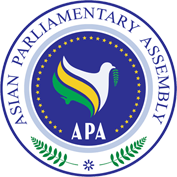 Report of the APA Standing Committee onEconomic and Sustainable DevelopmentNaryan-Mar - Russian Federation, 19 April 2019SC-Economic/Rep/2019/0219 April 2019The Standing Committee on Economic and Sustainable Development held its meeting on l7th 21st April 2019 in Naryan-Mar, Russian Federation. Delegations from 19 APA Member Parliaments participated in the meeting including Bahrain, Bangladesh, Cambodia, China, Iran, Iraq, Jordan, Kuwait, Lao DPR, Pakistan, Palau, Philippines, Russia, Saudi Arabia, Syria, Thailand, Turkey, UAE and Viet Nam. List of participants will be attached. In inaugural session: the State and Parliamentary officials of the Russian Federation as Nenets Autonomous District Honorable H.E. Mr. Ivan Boltenkov, Vice-Governor of the Nenets Autonomous District, Mr. Alexander Lutovinov, Chairman of the Deputies' Assembly of NAD presented the opening statements, Mr. Alexey Lyaschenko, APA Vice-President, was elected as the Chairperson of the meeting based on previous practice of APA.The Agenda of the meeting was adopted and the representative of Palau Mr. Sebastian Marino was elected as Vice-Chair and representative from Jordan Dr. Nedal Al-Ta'any as Rapporteur.Three Working groups on Green Finance, on Energy Market and on Water Crisis which were established based on relevant resolutions held their meetings.On the section concerning the draft resolutions the Standing Committee agreed to postpone the Draft resolution of Asian Integrated Energy Market and Establishment of the an Asian Energy Market. The Chairmen of Working Group on Energy was tasked to merge these two resolutions, which would be discussed in the next meeting. The merged resolution would be sent to Secretariat within two month to be discussed in the next Executive council. The Resolution on Water and sanitation in Asia for all is deferred to the next Standing committee meeting due to abundance of amendments and different views.The other five resolutions were discussed, amended and adopted.Turkey expressed the reservation on the establishment of the Working group on the Water Crisis and Resolution on Green Finance.The full Report will be prepared by the host secretariat and distributed through APA Secretariat all participants.